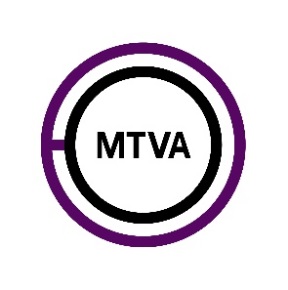 RÁDIÓÁLLANDÓ2022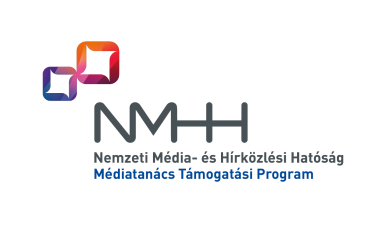 PÁLYÁZATI KÉRELEM
PÁLYÁZÓI NYILATKOZATa pályázó neve:az állandó műsor címeA pályázó képviselőjeként büntetőjogi felelősségem tudatában kijelentem, hogya) a pályázó a pályázat beadásával önként és kifejezetten hozzájárul ahhoz, hogy az általa megadott személyes adatait az Alap az adatvédelemre vonatkozó, mindenkor hatályos jogszabályi előírások betartásával a pályázati eljárásban való részvétel érdekében és az ehhez szükséges mértékben nyilvántartsa, illetve kezelje, valamint hozzájárul ahhoz, hogy adatait az Alap az NMHH és a Médiatanács Támogatási Program lebonyolításában részt vevő szervek felé továbbíthatja.b) A jelen támogatás elszámolásába más támogatásokból finanszírozott kifizetések számláinak, dokumentumainak, illetve bizonylatainak záradékolt összegei nem vonhatók be, a jelen támogatásból fedezett kifizetések számláinak, dokumentumainak, illetve bizonylatainak záradékolt összegei más támogatások felhasználásának igazolásához nem használhatóak fel.c) Kötelezettséget vállalok arra, hogy a pályázó a támogatással kapcsolatos okiratokat és dokumentumokat a támogatásról szóló döntés meghozatalának napjától számított 10 évig megőrzi.A pályázó képviselőjeként büntetőjogi felelősségem tudatában kijelentem, hogya) a pályázó a pályázat beadásával önként és kifejezetten hozzájárul ahhoz, hogy az általa megadott személyes adatait az Alap az adatvédelemre vonatkozó, mindenkor hatályos jogszabályi előírások betartásával a pályázati eljárásban való részvétel érdekében és az ehhez szükséges mértékben nyilvántartsa, illetve kezelje, valamint hozzájárul ahhoz, hogy adatait az Alap az NMHH és a Médiatanács Támogatási Program lebonyolításában részt vevő szervek felé továbbíthatja.b) A jelen támogatás elszámolásába más támogatásokból finanszírozott kifizetések számláinak, dokumentumainak, illetve bizonylatainak záradékolt összegei nem vonhatók be, a jelen támogatásból fedezett kifizetések számláinak, dokumentumainak, illetve bizonylatainak záradékolt összegei más támogatások felhasználásának igazolásához nem használhatóak fel.c) Kötelezettséget vállalok arra, hogy a pályázó a támogatással kapcsolatos okiratokat és dokumentumokat a támogatásról szóló döntés meghozatalának napjától számított 10 évig megőrzi.A pályázó képviselőjeként büntetőjogi felelősségem tudatában kijelentem, hogya) a pályázó a pályázat beadásával önként és kifejezetten hozzájárul ahhoz, hogy az általa megadott személyes adatait az Alap az adatvédelemre vonatkozó, mindenkor hatályos jogszabályi előírások betartásával a pályázati eljárásban való részvétel érdekében és az ehhez szükséges mértékben nyilvántartsa, illetve kezelje, valamint hozzájárul ahhoz, hogy adatait az Alap az NMHH és a Médiatanács Támogatási Program lebonyolításában részt vevő szervek felé továbbíthatja.b) A jelen támogatás elszámolásába más támogatásokból finanszírozott kifizetések számláinak, dokumentumainak, illetve bizonylatainak záradékolt összegei nem vonhatók be, a jelen támogatásból fedezett kifizetések számláinak, dokumentumainak, illetve bizonylatainak záradékolt összegei más támogatások felhasználásának igazolásához nem használhatóak fel.c) Kötelezettséget vállalok arra, hogy a pályázó a támogatással kapcsolatos okiratokat és dokumentumokat a támogatásról szóló döntés meghozatalának napjától számított 10 évig megőrzi.